МОНІТОРИНГ МАГНІТНОГО ПОЛЯ ЗЕМЛІУ січні 2020 року технічними засобами магнітного методу виявлення зареєстровано 476 магнітних сигналів (рис.5.1):ПС «Малин» 							– 252;ПС «Кам’янець-Подільський»				– 224.Параметри магнітних сигналів, зареєстрованих технічними засобами ГЦСК у січні 2020 року наведено у Додатку В.Рис. 5.1 Кількість магнітних сигналів, 
зареєстрованих технічними засобами ГЦСК.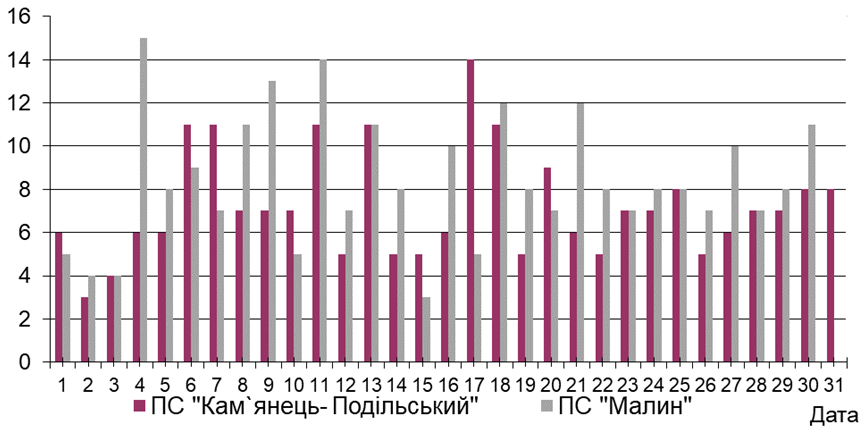 Магнітне поле Землі в січні 2020 року оцінюється, як спокійне. Магнітних бур протягом місяця не спостерігалось. Індекс геомагнітної активності не перевищував значення 4, стан магнітосфери був спокійним.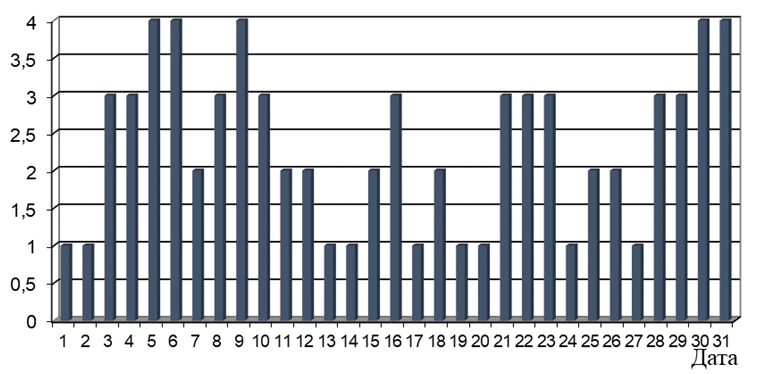 Рис. 5.2 Значення максимального за добу індексу геомагнітної активності Kp за 
даними Центру прогнозування космічної погоди Національного управління 
океанічних і атмосферних досліджень (NOAA/SWPC).МАГНІТНІ СИГНАЛИ, ЗАРЕЄСТРОВАНІ ТЕХНІЧНИМИ ЗАСОБАМИ ПУНКТІВ СПОСТЕРЕЖЕННЯ ГЦСК У СІЧНІ 2020 рокуМагнітні сигнали, що зареєстровані технічними засобами пункту спостереження «Кам’янець-Подільський» Магнітні сигнали, що зареєстровані технічними засобами пункту 
спостереження «Малин» Примітки:	1  дата вступу магнітного сигналу;2  час вступу горизонтальної компоненти (пн.  пд.) магнітного сигналу за Гринвічем;3  період горизонтальної компоненти (пн.  пд.) магнітного сигналу (с);4  амплітуда горизонтальної компоненти (пн.  пд.) магнітного сигналу (нТл);5  час  вступу горизонтальної компоненти (сх.  зх.) магнітного сигналу за Гринвічем;6  період горизонтальної компоненти (сх.  зх.) магнітного сигналу (с);7  амплітуда горизонтальної компоненти (сх.  зх.) магнітного сигналу (нТл);8  час вступу вертикальної компоненти магнітного сигналу за Гринвічем;9  період вертикальної компоненти магнітного сигналу (с);10  амплітуда вертикальної компоненти магнітного сигналу (нТл);11  тривалість магнітного сигналу (с).Дата 1TIMES_X2T_X3A_X4TIMES_Y5T_Y6A_Y7TIMES_Z8T_Z9A_Z10DLIT1101.01.202021:27:501381,8321:28:23990,6721:28:25990,57357301.01.202019:26:37553,519:26:2559,32,9519:26:4158,60,79482901.01.202016:20:39696,4416:20:39973,2816:20:391051,22291201.01.202015:50:211284,0815:49:091263,7315:49:091221,1483401.01.202013:03:30424,3113:03:30540,113:03:30540,03616301.01.202008:23:031508,3908:23:221294,2108:23:221182,371383302.01.202021:47:5682,46,2821:48:4727,20,9921:48:4775,61,03791702.01.202008:44:2360,31,9608:45:0739,80,2108:45:0736,401131402.01.202015:55:5274,79,4515:55:3871,35,2215:55:5268,70,83660703.01.202023:12:191214,523:14:401091,223:14:40720,35242803.01.202022:02:411224,4222:02:41883,9222:03:1474,31,04303503.01.202013:51:33573,4113:51:33590,413:51:3360,50,38699303.01.202005:25:51122,35,6905:27:4553,10,1405:27:4549,70,521629504.01.202008:54:35833,1608:54:35730,4408:54:35700,12619004.01.202002:13:39933,402:12:52138,10,3602:12:52140,80,63455004.01.202003:59:51903,9503:59:51901,4103:59:511000,851691904.01.202010:41:231303,1410:42:251601,5610:42:251630,651880304.01.202016:58:441100,1216:58:44973,816:58:44951,58281304.01.202019:20:090019:20:090019:20:09001446205.01.202009:02:0235,73,909:02:2229,30,5609:02:5729,60,24474105.01.202012:09:3040,34,6412:09:4542,40,3412:09:5243,80,19749105.01.202016:38:07932,8616:39:47812,216:38:55991,11287405.01.202018:06:37985,5918:06:05681,6418:06:53790,34585405.01.202020:01:16657,1720:01:161286,9720:01:161193,31436205.01.202021:40:02641,8521:40:02480,4521:40:02500,2876806.01.202010:34:0632,46,9110:34:06281,4710:34:06870,261249306.01.202004:52:0226,20,2104:52:0238,43,5704:51:4246,91,18140906.01.202006:07:3247,24,2606:07:3252,11,5706:07:32630,64767506.01.202008:31:3148,14,0808:31:3148,11,3708:31:3148,30,91454206.01.202009:51:07872,2709:51:07290,9809:51:07340,37207806.01.202000:38:33390,9200:40:22820,4800:40:50761,94562506.01.202014:03:5925,65,2214:03:5926,74,1714:03:59280,54724006.01.202016:16:10453,8316:16:1047,24,8816:16:1050,50,65284906.01.202018:11:2461,224,3818:11:2437,90,2418:11:2474,83,46839006.01.202022:09:35693,7222:10:42782,5822:09:44731,4675806.01.202022:32:03914,1322:32:25850,0122:33:08770,481538107.01.202003:43:3443,91,8703:43:34230,1503:43:3422,60,0540207.01.202004:17:051094,404:17:13990,3404:17:13910,531577807.01.202008:41:53887,8408:41:59492,2808:41:59581,11452107.01.202010:11:0946,25,710:14:1428,30,210:14:14360,13445107.01.202011:45:34639,511:45:52780,411:45:52821,11206407.01.202012:37:5539,6412:38:3219,70,0512:38:3218,30,55101507.01.202012:59:251074,5212:59:321210,7512:59:481150,6432107.01.202021:42:2910011,421:43:09970,621:43:0993,30,62557907.01.202017:26:11844,5717:26:381451,7717:26:501380,88930607.01.202015:28:13436,8815:28:19432,8415:28:29420,81274707.01.202013:15:5639,40,113:18:10550,713:18:10490,4629408.01.202001:15:5868,63,301:15:5077,10,2201:15:4371,40,02208808.01.202002:01:31622,3102:00:04640,2401:59:46840,4834808.01.202008:55:031042,5508:54:35510,3608:54:05640,06257008.01.202009:57:2438,53,8309:56:4540,10,109:57:1743,90,19182308.01.202010:46:5042,82,4310:46:1349,20,3310:46:23520,2313508.01.202011:54:5553,28,3111:54:5559,40,4311:54:3668,90,181458808.01.202021:22:1191,21,921:22:27102,10,2621:21:53108,70,35216009.01.202023:02:2377,83,1723:00:1190,21,223:00:1186,30,47576109.01.202005:26:4543,82,8805:26:3644,32,8305:26:41471,3174709.01.202005:53:0856,43,4505:52:5836,72,2605:53:1036,21,121115709.01.202009:30:1050,25,4409:30:0473,40,2609:30:0870,70,212408309.01.202016:57:5069,42,2416:57:3361,70,0815:57:3959,60,36901009.01.202019:59:3956,45,7119:59:41595,9419:59:5356,71,48537509.01.202022:22:16100,26,922:22:21103,41,7622:22:19103,71,37110010.01.202001:19:23445,4601:19:23341,1701:19:23360,234103110.01.202013:25:54353,1213:26:12310,0913:26:12280,2272310.01.202014:42:02440,6314:41:34345,2114:41:34341,8174410.01.202015:12:08270,5815:12:08322,5615:12:08350,7741310.01.202016:08:10302,916:08:10537,9216:08:10572,18397910.01.202017:41:3276,28,0217:41:3264,53,6917:41:3264,51,34287610.01.202023:18:05902,4623:18:401131,1923:19:061040,6467511.01.202000:11:48883,0800:11:481170,2400:11:481130,17571011.01.202002:18:45113,33,6202:18:4564,30,0702:18:4595,90,21092111.01.202005:44:4933,22,7505:44:4954,70,3505:44:4946,90,031587711.01.202011:00:5834,43,0511:00:58280,211:00:5833,80,05266011.01.202012:51:31631,7812:51:31400,412:51:31450,03208411.01.202014:03:2946,53,5314:03:2932,41,6814:03:29320,1837111.01.202014:46:3465,17,4314:46:3435,93,3414:46:3425,70,45618111.01.202016:39:5038,11,9316:39:50391,316:39:5044,90,21108511.01.202017:30:1172,92,4517:30:1153,60,817:30:1182,40,01613211.01.202022:02:5072,52,5422:02:50640,2322:02:5046,80,1994811.01.202022:42:15113,74,1622:42:1556,84,0522:42:1559,72,27208912.01.202005:18:181243,1105:18:181124,5405:18:221121,99129412.01.202004:57:06727,4404:58:5853,41,2304:58:5883,41,193709212.01.202016:09:40790,8516:08:15802,2616:08:151110,76194012.01.202022:05:421315,4422:05:25835,3522:05:281002,7152712.01.202022:56:021196,6822:56:0261,23,6722:56:06762,68356713.01.202003:33:18793,203:33:24691,3603:33:24780,72310613.01.202005:56:4083,93,4205:56:3180,73,2105:56:3182,71,34937313.01.202009:20:22732,4109:21:05360,209:21:05480,1334913.01.202010:32:3955210:32:3953,70,310:32:3947,90,0546913.01.202012:12:3153,12,0312:12:2336,50,2112:12:2336,70,06114413.01.202012:48:471383,1912:48:471930,312:48:471950,44305513.01.202014:19:08553,2114:19:52581,5414:19:52560,15101213.01.202016:03:3246,62,2916:03:3044,81,4916:03:3044,20,2831113.01.202019:54:0188,111,8119:53:2585,94,1519:53:3589,82,75557513.01.202017:18:3292,75,7417:18:1497,30,4417:18:141160,74231013.01.202021:41:161053,4521:43:251410,721:42:111370336714.01.202003:17:5745,32,103:17:5948,70,403:17:5947,90,24115014.01.202004:38:2137,23,1104:38:2447,41,7504:38:3245,20,91344014.01.202006:14:2660,25,4906:14:4965,34,7206:14:5162,42,31222014.01.202014:20:0242,53,3414:20:1145,32,2614:20:1737,80,92944214.01.202023:40:49621,8223:41:33660,5123:41:33700,37220515.01.202006:34:471373,9406:34:471443,4706:34:471461,54806815.01.202009:13:21645,7809:18:31560,409:18:31890,551298215.01.202014:40:52703,2814:40:52621,8214:40:52500,4485415.01.202016:52:08793,5516:52:081192,3116:52:081130,31456815.01.202020:25:24992,0320:20:391020,0620:20:391030,06282816.01.202000:37:02874,6400:36:08913,0300:36:081291,51293216.01.202006:23:29261,8706:23:17284,2206:23:13271,61050116.01.202011:04:25312,1611:04:35542,6411:04:38461,11627516.01.202013:37:3930,12,1513:37:0237,33,1913:36:4437,91,21820216.01.202020:49:061071,2520:49:361124,9920:49:431092,03328216.01.202022:51:1538,36,9722:50:31485,1622:51:0050,41,75273517.01.202023:10:25711,6323:10:25694,3723:10:25731,9144217.01.202017:34:25860,917:34:251198,0817:34:251152,96139817.01.202017:20:5440,57,5917:20:5467,87,0717:20:5460,82,2964417.01.202000:42:09975,0700:41:22853,5400:42:55971,9598517.01.202006:40:0575,71,6506:40:0587,20,6806:40:0554,70,31378717.01.202007:52:211031,8307:52:21693,5807:52:21721,53298917.01.202009:39:1055,72,1209:39:1056,90,7909:39:1066,30,11416517.01.202011:08:42692,9611:08:4272,61,4711:08:4298,20,6785117.01.202012:39:5956,53,512:39:5950,80,4212:39:5973,80,0171117.01.202014:01:50100,90,0614:01:50128,60,1314:01:5079,90,393517.01.202014:40:3682,910,5614:40:3655,50,7214:40:36581,94373417.01.202015:50:15994,1615:50:151320,2315:50:151351,94198917.01.202016:54:07626,0416:54:07644,1716:54:07491,1749017.01.202017:07:2977,62,1117:07:2980,32,1817:07:2981,60,6833818.01.202000:09:21114,53,4400:09:21142,30,900:09:21118,50,49344618.01.202002:47:54743,9902:47:54730,5502:47:54820,81296318.01.202007:29:4257,72,1107:29:5657,10,3907:28:1260,90,88131518.01.202008:16:16123,12,0308:15:58119,70,3808:15:5664,90,17131018.01.202010:01:4172,84,0710:01:3553,50,7410:01:5455,80,78587818.01.202012:16:2559,36,1212:14:4753,70,6712:14:4562,60,44484118.01.202014:05:5687,43,5614:04:5939,60,0214:05:2230,70,1874818.01.202015:05:29904,6315:05:151242,2215:04:531331,11241618.01.202016:03:491111,0716:03:521032,9416:03:31981,21200618.01.202021:27:45671,7121:27:39580,4321:27:39710,32124518.01.202022:38:38732,5222:38:431320,6322:38:391320,28551219.01.202003:12:2945,51,903:12:2735,70,0103:12:2737,30,04352619.01.202005:03:2545,54,305:04:3243405:04:3040,11,5745619.01.202007:40:26492,7707:38:38521,6407:38:38525,74550719.01.202009:45:2377,64,0809:45:3978,22,5809:45:4878,21,13532419.01.202011:41:341073,2111:44:22771,2411:44:221130,142143220.01.202003:19:20901,6403:19:20550,4303:19:4950,30,3467020.01.202005:30:331072,3205:30:35480,2205:30:35480,05102020.01.202009:23:3843,43,1909:26:2945,80,5909:26:2942,80,01339220.01.202010:33:51792,6410:34:16901,1110:34:29901,23214520.01.202012:44:27653,0312:44:03541,2112:44:03570,8450820.01.202014:29:4370,12,1214:30:2178,91,414:30:2089,60,5120420.01.202015:10:4093215:10:55650,215:10:55590,0165720.01.202015:48:45742,515:48:26601,1215:48:49630,42355020.01.202017:45:55625,3217:45:5557,21,717:45:5561,20,5165521.01.202022:16:22923,9422:16:32870,4222:16:32870,8345421.01.202000:52:17103,62,4200:52:58127,80,400:52:58135,30,2261521.01.202010:02:02764,5310:03:39601,410:02:51760,391936421.01.202007:50:501102,7107:51:33842,9207:51:54701,28874421.01.202019:23:01901,7519:23:0110013,7619:23:01954,93252621.01.202022:46:37104222:46:37990,4122:46:37990,1363622.01.202000:25:349011,100:26:171062,5800:26:14972,58388522.01.202003:24:37855,1603:23:46852,8203:24:03901,4961722.01.202004:40:50835,2304:40:39962,8504:40:42971,45224222.01.202018:31:461042,0618:31:501011,6718:31:50410,7152022.01.202020:50:555617,9620:51:26646,4620:51:41493,59554223.01.202002:15:48741,9202:14:52785,4502:14:57781,91518423.01.202003:50:45602,3703:50:45580,7903:50:45590,29164823.01.202004:52:40462,7704:52:50500,2204:52:50350,01474623.01.202006:19:4131,63,2806:19:4130,20,7706:19:4137,60,28567723.01.202011:12:38402,6711:11:4838,10,1411:11:4829,20,03974823.01.202019:44:4347,65,2319:44:4353,16,719:44:4352,71,95433323.01.202022:17:2666,14,2822:18:1557,60,4122:18:15560,11375124.01.202000:06:3270,34,8700:06:3293,44,2400:06:32902,13359024.01.202008:10:3973,21,9608:10:5265,40,0408:10:5468,70,14343924.01.202012:28:5680,22,1612:29:1473,70,4612:29:1771,60,4446424.01.202014:08:3947,42,8414:08:4740,22,1714:08:5442,60,81414024.01.202017:12:5879,13,217:12:5089,41,5917:12:5780,70,33359924.01.202019:04:44107,511,7819:04:401023,7519:04:40104,10,89651024.01.202022:34:49100,82,0522:35:0170,30,1622:34:461290,1181425.01.202004:24:591113,7204:25:031103,2304:25:031102,02302325.01.202008:51:55292,0708:51:59760,5408:51:59880,28191025.01.202009:50:02873,9109:50:02841,2209:50:02800,76289925.01.202011:00:3057,45,0711:00:1519,40,3511:00:1522,30,07546925.01.202012:53:01872,4612:53:10220,1812:53:09440,1234325.01.202013:53:19582,0113:54:0553,40,9513:54:19580,43213925.01.202014:42:0899214:43:17890,4314:43:23810,1433625.01.202019:37:321282,6119:36:241001,8519:36:551000,56211526.01.202001:29:351214,6301:28:331194,501:28:331161,94585526.01.202005:44:19522,4705:44:44521,2305:44:52580,41458626.01.202012:41:501415,3312:42:271151,0412:42:27690,89774426.01.202016:16:5069,89,2316:16:5076,18,1716:16:501491,42163126.01.202008:44:191086,9608:44:161082,0908:44:1610511060127.01.202002:47:15541,8202:47:15560,6102:47:15590,49354127.01.202006:10:051372,1606:10:07121,10,8306:10:05138,20,41599027.01.202008:09:3949,65,7808:09:1459,90,9708:09:1457,60,414219727.01.202020:08:37120,75,8420:04:43120,22,1820:04:43113,10,1287027.01.202020:38:28773,2420:40:16980,8420:40:16930,2540427.01.202023:37:451136,2623:37:05581,5323:36:521111,22653928.01.202023:00:34105,26,8423:00:3477,10,0823:00:3476,60,46542628.01.202002:31:591352,0302:32:111001,2602:32:231000,72352528.01.202006:23:49802,2606:23:49331,5606:43:2969,41,13114328.01.202007:26:13105,47,3907:26:1394,71,4307:26:1395,31,2696828.01.202011:21:5053,32,3411:21:5062,90,2311:21:5065,10,25433428.01.202014:59:46471,0414:59:46492,5814:59:46521,0553828.01.202016:30:4985,33,0516:30:4995,61,3816:30:4985,80,2182529.01.202002:04:5268,71,8102:04:5274,60,0402:04:52460,12250329.01.202003:25:35762,5403:26:42390,3503:26:37630,41072,829.01.202004:03:0683,13,704:04:0583,77,2204:03:3577,51,43598729.01.202006:07:1936,94,506:09:0433,41,8106:07:5930,91,61560429.01.202008:05:1429,6708:05:2325,52,308:04:5028,50,42736129.01.202017:08:2175,61,717:08:18103,80,3717:06:28105,10,21220229.01.202019:54:481122,4419:54:521190,4119:53:571210,14292630.01.202002:56:4687,93,9502:55:1988,43,5602:55:0986,91,94643630.01.202005:56:5323,70,4305:56:2932,63,5405:56:2925,60,721656030.01.202010:57:39754,510:57:04780,2610:56:29780,25367130.01.202000:00:0059,45,0212:15:5656,72,2612:15:5658,30,521697230.01.202018:27:5299,80,7918:27:5279,39,2618:30:0382,33,42338130.01.202021:47:5691,35,3521:46:5593,92,0821:46:5593,91,4195830.01.202002:15:05922,202:15:07850,702:15:07890,4142730.01.202022:21:3773,35,222:23:24741,2722:24:44740,23120531.01.202002:48:1462,42,3602:49:4668,80,9802:49:4667,10,255731.01.202003:52:2527,80,7603:52:5453,45,0203:52:5452,12,041383531.01.202007:59:1076,54,0707:57:5299,140,0607:57:52950,53285331.01.202009:23:0332,73,2809:23:3842,20,3609:23:4357,10,24203731.01.202010:09:1386,313,4110:09:1337,51,6310:09:1390,51,77760731.01.202012:34:57416,4712:35:1150,41,8912:35:1183,60,341677531.01.202017:37:5464,17,9717:38:0347,70,7817:37:5450,70,01107331.01.202022:58:557115,0822:58:586512,1222:58:58666,921615Дата 1TIMES_X2T_X3A_X4TIMES_Y5T_Y6A_Y7TIMES_Z8T_Z9A_Z10DLIT1101.01.202004:47:28750,3404:48:58720,8604:46:06630,06246601.01.202019:53:48612,6119:52:45930,619:52:20960,59363301.01.202015:20:3161,45,7215:20:551230,1715:21:2266,60,59627101.01.202013:07:29432,7813:07:28860,7613:07:13750,3605001.01.202006:09:441543,7906:09:401193,5406:09:441330,192190002.01.202008:54:11590,308:53:37450,908:53:42440,21105702.01.202007:09:00800,407:09:05880,807:09:001000,1297502.01.202015:59:0472,96,615:58:0576,50,415:58:03690,7739902.01.202022:05:01112,43,3522:05:0048,82,0222:05:0331,30,06645303.01.202006:37:00881,7206:37:01552,5406:37:0258,70,27732503.01.202009:36:0586,21,7709:36:0596,42,1209:36:05124,60,34200103.01.202022:07:0396,43,1322:06:31800,4422:07:0383,10,56197103.01.202023:07:481272,7923:07:48149,40,0423:07:481210,51161404.01.202008:25:0453,40,9208:25:0258,91,0608:25:0156,60,0359504.01.202006:25:06641,106:25:05542,3606:26:0452,20,32596104.01.202004:05:0239,71,0804:04:0444,80,0104:05:0332,80,0387604.01.202005:00:0356,11,1405:03:0071,60,1805:02:0469,80,1575504.01.202002:26:001210,8402:26:001021,3902:26:00880,13183104.01.202005:55:0159,20,6605:53:0662,80,8605:53:0266,20,1469804.01.202010:19:3055,21,7310:19:3878,20,910:19:38870,0724604.01.202010:45:0499,21,5810:47:0197,50,4710:46:06110,80337804.01.202012:13:0367,51,712:13:0474,80,2712:13:0154,90,02287604.01.202013:20:01115,61,713:20:02106,80,4813:22:0586,10,03229204.01.202014:26:05145,60,6514:27:0199,11,6414:27:02160,60,02112704.01.202021:59:02652,8821:58:0574,30,821:58:0554,30,17276004.01.202015:09:04113,22,2115:09:0551,20,0215:09:02121,60,23178704.01.202017:02:041150,8117:02:04961,817:02:041090,35300004.01.202019:25:03801,7119:24:0470,22,5319:24:0576,10,63273505.01.202006:00:26484,0806:00:2349,95,9606:00:2453,41,54192905.01.202007:46:5733,51,607:46:5535,41,5507:47:12450,8528505.01.202009:14:3837,32,0309:14:3236,40,5309:14:5339,10,08242405.01.202012:16:5845,72,6512:16:5739,81,2812:16:3139,60,26130705.01.202011:07:4357,42,9711:07:4981,81,3711:07:5295,60,13154205.01.202012:54:03211,9512:54:26480,3812:54:26180,06484305.01.202016:44:28950,3816:44:45733,6916:44:36760,781645705.01.202023:07:39370,3223:07:2963,50,9923:07:5669,70,0941806.01.202005:02:5854,80,6205:02:5856,21,5905:02:58127,70,4727306.01.202000:55:1053,61,1900:54:2176,52,3800:55:5883,70,27399206.01.202003:32:2028,30,5803:31:4740,81,0103:32:0632,30,13203106.01.202004:28:29570,0604:28:59751,0104:28:59730,04121006.01.202006:02:0140,90,8706:03:0139,72,5906:02:0544,90,48821906.01.202010:39:06324,5310:47:0235,30,9610:51:0427,10,12466506.01.202018:16:1363,51,3518:16:1366,52,5718:16:1372,80,69141506.01.202019:26:1161,49,819:26:1151,19,1119:26:1135,10,75416206.01.202022:14:0568,40,9922:14:0274,4222:16:0581,20,381667307.01.202005:35:50290,8405:37:09292,5705:38:10290,31812907.01.202004:16:0338,70,5104:16:0362,91,8204:17:0585,60,43392207.01.202008:05:031090,8408:05:03802,8308:05:0281,80,32689407.01.202010:13:0250,63,7610:13:0352,80,8410:13:0550,40,02448807.01.202012:47:2750,45,5512:44:1335,50,0712:44:13820,98841307.01.202015:32:3143,83,215:32:5244,11,115:32:5842,10,23239607.01.202017:58:051272,1717:59:251560,2718:00:011460,34733208.01.202021:46:02955,2421:46:031131,5521:48:031060,39549208.01.202001:20:32820,6201:20:06680,8501:20:32780,12170008.01.202002:38:04421,1402:38:04750,4702:38:04370,06123808.01.202006:37:2234,81,306:37:1733,40,306:37:3641,10,03106308.01.202009:30:051021,209:30:021050,409:30:04880,1108608.01.202010:03:5639,31,710:03:5041,11,410:04:0632,80,2608608.01.202012:02:0891212:02:10700,612:01:56860,04123308.01.202012:47:0458,65,312:48:01761,712:47:05640,1235808.01.202013:52:34562,313:52:2359,10,413:52:18710,02220508.01.202014:41:0249,35,314:40:04261,514:41:02510,6358908.01.202015:55:00872,915:56:01660,0315:55:021060,254909.01.202010:54:0495,81,8110:54:0298,10,8210:54:0179,80,04320909.01.202005:05:0572,40,7705:04:0363,5205:04:0365,50,24238409.01.202006:41:0697,10,9406:41:0386,52,1106:43:00100,80,35322709.01.202008:01:03101,70,6308:02:0397,41,5708:01:05960,23861209.01.202012:20:0686,20,3412:19:041051,212:20:04121,60,34101609.01.202013:13:06107,70,4413:13:06117,22,7413:13:061320,571084509.01.202017:01:01137,51,3517:00:0564,60,3317:01:0257,10,01110909.01.202018:57:03154,30,6618:55:02164,51,0418:51:05183,90,12101209.01.202023:50:0170,30,8623:49:0382,51,3823:49:0593,70,19307709.01.202022:59:03991,5422:58:55990,5822:58:551100,13230209.01.202022:25:461053,4222:25:461052,6722:25:461050,17114709.01.202021:06:0490,60,7421:07:0175,91,0221:06:03770,21154309.01.202020:03:0553,32,5219:59:0049,60,5119:59:0462,70,46326410.01.202001:24:0131,41,9501:23:4431,48,1901:23:3554,92,724111410.01.202013:07:0538,12,1813:07:0530,92,4613:07:0533,10,29964210.01.202016:11:02500,6316:11:02633,2216:11:02630,54426210.01.202017:43:0588,65,3517:43:0588,90,7317:43:0588,90,52324810.01.202019:57:57800,3319:57:52710,9319:57:52710,11367611.01.202011:04:1367,10,3711:04:1939,50,3611:04:2374,32,43263511.01.202005:50:0529,10,5805:49:5041,80,8205:49:59526,541731911.01.202003:46:53390,9303:46:46741,803:46:53580,19569011.01.202002:34:39103,61,8802:32:251240,8602:34:02820,03270011.01.202000:15:5084,60,8900:16:10118,61,4900:15:44130,10,3542011.01.202023:22:451000,2523:22:51961,3423:22:591080,2867811.01.202012:59:50661,2513:00:05870,1813:00:0516,80,07183311.01.202013:56:59662,4713:57:06690,1113:57:21670,13188511.01.202014:51:25814,2914:51:57560,0214:52:02840,92334311.01.202016:08:48351,3416:08:491010,1216:08:38390,33120111.01.202017:36:3533,83,3517:35:4729,50,8317:37:1790,10,1597911.01.202018:18:26911,518:19:411050,0818:20:46580,16143111.01.202022:08:1154,90,122:08:2371,11,0522:07:52112,40,04104711.01.202022:42:0197,20,9622:46:0598,83,0522:46:0596,20,68606512.01.202003:22:011450,8603:22:05134,72,8503:22:05142,40,59255812.01.202005:01:02701,4605:01:03533,5805:01:03530,541733712.01.202010:23:07733,310:23:0573,70,6510:24:0246,80,08931312.01.202013:47:00502,7513:47:0149,50,1513:47:0250,50,04423712.01.202016:11:031101,4616:11:031350,6816:11:031350,26316412.01.202022:09:02117,21,3622:09:02116,53,2722:09:04114,40,5156512.01.202023:00:011110,7723:00:011113,7223:00:01620,92184813.01.202003:39:031071,403:39:01111,91,403:38:06110,40,1304913.01.202005:56:0468,81,705:56:0348,70,605:56:0162,60,1388313.01.202007:26:0583,81,107:26:0382,62,107:26:03800,3396613.01.202009:25:02451,809:25:01310,109:24:06260,1324813.01.202010:37:00600,810:36:05520,810:37:01570,129913.01.202012:16:0643,31,112:16:0442,30,412:16:0344,30,1111813.01.202012:52:02370,812:53:02531,212:53:04500,3307313.01.202014:25:0550,62,214:25:0045,30,0114:24:0549,80,0385213.01.202016:07:0448,41,416:07:0247,70,216:07:0250,50,228113.01.202017:40:00953,517:39:041140,717:39:02960,2123813.01.202020:02:0490,25,5120:03:0090,24,6220:02:0188,70,4932214.01.202002:15:02471,102:16:0335,30,0502:15:06580,0991714.01.202002:46:4859,81,2602:46:4858,70,202:46:48560,185414.01.202003:21:4648,21,2703:23:0049,40,3203:22:50410,06139214.01.202004:11:20491,4204:11:3044,80,3104:11:30340,1387214.01.202004:42:0543,11,604:43:0248,51,4904:43:03158,20,14390914.01.202006:02:3057,92,6106:30:3852,13,8306:04:58138,90,851327514.01.202010:28:56772,2510:29:1361,10,9510:30:0163,10,38325714.01.202014:23:27105,12,4314:22:5344,20,2614:23:25700,24349615.01.202023:31:5682,81,0723:32:30890,2323:31:5292,40,03302415.01.202005:54:3056,76,3705:54:03212,1105:54:21380,1637015.01.202020:41:30102,50,4720:38:40105,50,9320:39:491120,21119416.01.202000:41:0278,91,5100:40:1993,12,3300:40:3787,50,36289416.01.202004:07:3691,90,7304:07:45113,31,0604:07:36144,10,1335416.01.202005:31:27421,1405:31:27390,4705:31:27260,0591716.01.202006:01:0434,80,4706:01:0442,92,8406:01:0437,90,141158916.01.202009:39:1298,32,809:39:1285,30,8309:39:1276,10,041254316.01.202013:44:121052,4513:44:251130,3513:44:251080,03875616.01.202017:00:02108,21,0817:00:0255,10,0917:00:0278,40,08141316.01.202017:57:291551,1317:57:29780,0717:57:291220,04704516.01.202020:55:341160,7820:55:341122,4420:55:341120,74281516.01.202022:57:1382322:56:571320,9122:57:25640,09192017.01.202023:18:51129,60,9623:17:0571,71,5923:17:0176,90,34669217.01.202012:46:0383,68,6112:47:0042,50,1412:46:0581,50,522008717.01.202009:14:0452,20,6909:14:0527,62,4109:14:057,40,4794117.01.202007:58:031040,7807:58:031001,7308:00:00700,3247717.01.202000:47:14841,7800:45:3689,22,5800:47:1182,30,41130018.01.202008:17:0097,20,0208:17:001050,908:17:001170,397018.01.202007:34:05540,707:35:0056,61,607:34:04600,296518.01.202006:36:41500,306:37:3047,30,906:37:4849,80,1134218.01.202002:52:03732,402:52:03730,8302:52:03660,01346218.01.202000:34:001401,0800:33:031181,7400:34:001600,33170018.01.202011:01:0347,61,811:00:0554,11,911:01:02580,3258718.01.202012:21:06614,312:22:01601,212:22:00560,1451518.01.202022:41:001350,922:42:011290,822:41:031180,1168918.01.202016:06:041171,816:07:031710,516:07:011770,3175218.01.202015:30:0093,25,715:30:0555,20,0115:30:0072,70,391118.01.202015:00:0182,91,815:00:04740,315:01:02770,0562818.01.202014:08:01972,114:09:00910,714:08:05820,0456719.01.202023:24:03133,90,423:23:06120,91,423:24:02118,50,3287819.01.202005:01:58757,1905:02:58474,4205:02:58650,561350819.01.202009:52:11491,5409:52:11491,4909:52:11740,0188319.01.202010:41:0879,51,5610:41:0877,42,0610:41:0883,70,2207619.01.202012:34:3068,21,2712:34:40610,5112:34:4450,70,01160019.01.202013:23:31722,7413:23:31811,2913:23:31750,571017419.01.202017:08:451131,8117:08:451550,0817:08:45990,22212019.01.202019:10:4090,81,6719:10:45135,10,0119:10:4582,20,32190320.01.202005:30:50140,71,2305:31:13135,60,5705:30:5186,10,0274020.01.202009:25:4351,40,8409:28:0351,11,0309:26:3255,90,11265920.01.202010:37:48771,3110:37:27811,4710:36:47570,14254120.01.202012:48:5558,61,6912:48:3958,50,5212:48:26570,03449320.01.202015:53:0560,61,4715:53:49109,90,2115:52:56116,90,13410420.01.202017:49:43813,1917:50:10600,2717:49:5887,30,41220720.01.202022:20:0695,82,2522:20:2889,81,2922:20:06110,60,0453021.01.202000:48:28119,60,4800:49:06114,80,8300:51:18118,90,16546221.01.202007:59:13122,61,0707:59:591301,6708:00:091350,28476621.01.202006:11:21830,1206:11:3340,81,8406:11:2960,50,75145321.01.202010:29:0374,53,9210:28:4787,61,0410:28:5978,70,162407221.01.202019:28:181012,3619:27:441086,719:28:541031,37248522.01.202000:29:0488,55,5800:29:0590,53,4600:30:01113,30,01347822.01.202002:51:03100,50,9902:51:04106,91,4902:49:03108,50,16307522.01.202004:29:38861,9204:29:45942,3404:29:491060,41336522.01.202009:33:00322,2209:33:0116,10,809:33:028,70,08544022.01.202012:01:04742,1312:02:00760,6112:05:00330,11174722.01.202016:11:31143,90,1216:11:31133,51,9616:11:31139,60,41061522.01.202020:49:2257,48,2720:50:2749,48,0120:50:1545,60,66788123.01.202001:14:38930,4201:12:34620,9201:13:14620,0369023.01.202002:19:39541,1402:19:18812,502:19:25860,3197423.01.202003:19:28840,703:18:43732,603:19:07730,3153023.01.202004:03:0059,40,0404:03:0264,41,804:03:0164,60,31400823.01.202011:17:00391,711:17:0040,10,411:17:0639,60,07983423.01.202019:49:0351,14,119:49:0052,71,819:48:04620,9476323.01.202022:21:14771,6322:21:14771,0422:21:14810,1148823.01.202022:57:46622,622:57:4657122:57:46540,11153124.01.202000:18:5367,11,7800:19:1991,32,6100:18:5196,60,36315424.01.202008:14:50141,50,7508:13:37140,20,7508:14:13158,60,1159724.01.202012:33:1085,71,3112:33:3487,70,6112:33:5464,50,1336724.01.202014:12:5441,82,3414:12:3383,60,514:12:2337,60,11420124.01.202015:53:1047,21,115:51:1857,70,3815:51:0248,60,13109124.01.202017:17:14108,51,8517:16:4384,80,0517:17:14110,40,19253124.01.202019:28:521117,6619:29:081241,1819:28:11107,81,43461725.01.202004:28:571221,1204:28:571162,4604:28:571110,29312625.01.202009:17:51621,0909:17:51530,1309:17:51190,0788325.01.202009:56:45881,8509:56:451171,1409:56:45810343125.01.202011:05:5253,62,7711:05:5256,20,8311:05:5220,70,04569425.01.202012:25:0430,31,2612:25:1050,90,2712:25:1032,90,0292825.01.202012:57:4836,41,7912:57:4834,90,0212:57:4831,40,05686525.01.202019:40:33122,41,7119:43:35119,70,3219:44:0993,50,29280926.01.202004:20:311280,0204:20:311230,7704:20:311300,1163226.01.202001:32:49910,6601:32:521052,8301:32:591130,75529926.01.202006:43:43413,2106:43:4368,91,1506:44:0780,90,12558526.01.202008:40:00115,33,9508:39:23110,72,0308:39:42119,60,071116326.01.202012:45:321363,1612:46:001671,3312:46:001700,04769726.01.202016:23:04781,7116:23:041496,8616:23:041491,21142726.01.202019:54:5269,95,1219:54:4745,81,2619:55:2418,70,0326826.01.202005:48:4951,71,8305:47:3934,80,5205:47:301070,19129827.01.202008:23:00522,4308:23:03531,0608:23:04450,07722627.01.202010:43:0142,73,2210:43:0143,71,8510:43:0153,70,431066427.01.202014:01:03732,1514:01:04620,5214:01:0161,90,14609227.01.202020:12:001203,2420:11:051110,2820:13:001230,3664427.01.202020:41:10801,4120:40:55800,4620:40:551100,0264427.01.202023:42:001062,1223:42:00104,92,2223:42:0099,30,28198627.01.202007:04:031370,4207:04:04851,3107:04:03800,3276128.01.202002:26:061390,702:27:021300,902:27:031380,2250628.01.202000:31:11980,700:31:11891,300:31:49920,18214228.01.202006:48:06113,10,206:48:0474,81,606:49:001320,3114528.01.202008:33:0363,72,608:33:0665,51,508:34:05620,04121528.01.202009:12:0448,32,409:13:0036,7109:13:02390,249228.01.202015:03:0639,61,415:04:04470,215:05:0140,80,147428.01.202016:35:05992,116:36:00680,116:36:01720,2183028.01.202017:24:041080,217:25:011291,417:24:061320,4309128.01.202018:32:041560,318:33:041770,818:32:051650,3289528.01.202022:57:0195,41,2822:57:1169,43,9822:57:0171,20,83613229.01.202003:29:0288,80,5103:31:0391,31,7103:30:051250,37419729.01.202004:55:04880,804:55:0479304:56:00870,5100529.01.202005:27:0243,81,105:27:04410,905:28:03370,01113429.01.202008:02:35950,4108:02:351250,9208:02:351260,24107129.01.202008:49:1342,43,5508:49:1347,71,1508:49:1340,60,162458029.01.202019:57:421111,4619:59:03117,50,2319:59:211040,07287129.01.202006:11:42330,7506:11:42322,806:11:42400,24586530.01.202003:02:05871,403:00:06872,203:00:381160,3345530.01.202005:40:4959,62,1705:40:1770,82,5905:40:3964,11,591752930.01.202011:01:3572,12,6511:01:4368,50,6411:01:43810,1389230.01.202012:20:56732,5312:20:56810,6412:20:561700,06633930.01.202014:27:4060,13,1814:28:4065,80,1214:28:4058,70,041277230.01.202018:31:501061,5618:31:501054,4918:31:501050,71461330.01.202021:37:0192,92,2921:37:0198,22,521:37:011020,24183730.01.202022:25:4952,81,922:25:4959,22,8522:25:4964,80,55121031.01.202002:16:0689,70,402:16:51114,60,8202:16:3589,50,0534931.01.202002:53:4168,10,2402:52:4665,41,2102:53:0967,80,1547831.01.202003:59:1354,23,3603:58:3946,11,8903:58:2765,70,51363331.01.202008:00:0272,82,1807:59:2684,40,307:59:41880,04287731.01.202009:08:0328,74,9909:08:1824,10,6809:08:1858,50,0823531.01.202009:27:531047,1109:27:49913,9209:27:5681,80,06462431.01.202011:06:3768,44,9811:06:2471,41,4911:06:1971,50,07442831.01.202012:39:0841,94,4112:39:0542,21,0312:39:2246,60,051676831.01.202018:57:51631,218:58:27530,0218:58:2761,90,16115831.01.202021:44:0587,10,6921:45:021050,7821:43:0190,40,05134631.01.202023:03:2569,34,0223:03:0569,39,0523:03:0666,31,261713